YA ESTÁ ABIERTA CONVOCATORIA PARA N°9 DE REVISTA TRENZAR (Enero - Julio de 2023)“Trenzar. Revista de Educación Popular, Pedagogía Crítica e Investigación Militante” tiene como objetivo propiciar un espacio de producción y socialización de saberes posicionados desde las Epistemologías del Sur. Se busca incentivar la investigación militante, la investigación-acción participativa y la sistematización de las experiencias de asociatividad, organización y lucha de los movimientos sociales y populares de Nuestramérica, con especial énfasis en los procesos (auto)educativos y de producción de saberes.Sus ejes temáticos son:I. Movimiento Popular y Procesos de Autoeducación:Perspectivas históricas y analíticas del desarrollo del movimiento popular en Nuestramérica, análisis de sus procesos educativos y autoeducativos (creación de espacios de aprendizaje colectivo, desarrollo de escuelas populares y comunitarias, espacios de autoformación política, apuestas político-pedagógicas de estos espacios) y de producción de saberes (saberes que surgen de las luchas, relación con sectores intelectuales y académicos, etc.).II. Educación Popular y Pedagogías Críticas Latinoamericanas:Perspectivas y análisis históricos y teóricos en torno al complejo acumulado político y experiencial de la educación popular y de las pedagogías críticas desarrolladas en Nuestramérica. Vínculos y tensiones en la relación entre la Educación Popular y las Pedagogías Críticas. Relevancia, potencialidades y límites de la educación popular y las pedagogías críticas en las luchas por la educación pública del siglo XXI. Relación de la educación popular y las pedagogías críticas con los movimientos estudiantiles y de trabajadores/as de la educación en el presente. Construcción de propuestas pedagógicas anticapitalistas, antipatriarcales y descoloniales.III. Pensamiento crítico latinoamericano e investigación militante:Reflexiones, historia y análisis en torno a la vasta producción de pensamiento crítico en Nuestramérica. Apuestas en torno a una nueva epistemología (desde el sur, situada, desde las resistencias). La producción de saberes desde los procesos organizativos de los movimientos sociales y populares, análisis en torno a sus autorías, sus metodologías, el lugar ocupan en la producción intelectual vigente y los acercamientos y distancias con las formas de producción de saber científico. Potencialidades, posibilidades y límites de una investigación militante hoy. Sociopraxis, investigación-acción participativa y sistematización de experiencias: teoría, metodología y aporte a los procesos de organización y lucha anticapitalista, antipatriarcal y descolonial.SE ABRE CONVOCATORIA PARA TODAS SUS SECCIONES:- Artículos de investigación:Presenta resultados de procesos de investigación, investigación-acción o sistematización de experiencias, en curso o finalizados, que ofrezcan saberes nuevos que se constituyan en un aporte sobre los ejes temáticos de nuestra revista.- Artículos de reflexión:Presenta reflexiones -sustentadas, analíticas y críticas- en torno a alguno de los ejes temáticos de nuestra revista. Pueden ser -o no- resultado de proyectos de investigación -terminados o en curso-, conferencias o clases magistrales, constituyéndose en un aporte para la consolidación de una epistemología del sur.- Documentos / Experiencias / Narrativa DocentePresenta documentos o fuentes útiles para el conocimiento y el estudio de la educación popular, las pedagogías críticas y la investigación militante en nuestro continente. Además, divulga testimonios y relatos sistematizados de experiencias organizativas y de lucha, y de experiencias pedagógicas innovadoras y críticas, fomentando el conocimiento de éstas y facilitando futuros procesos investigativos.- EntrevistasPresenta entrevistas inéditas a educadores/as populares, pedagogos/as críticos/as, intelectuales, investigadoras/es, extensionistas, militantes y/o organizaciones sociales y populares de Nuestramérica, que contribuyan a la reflexión crítica y la investigación en torno a los ejes de trabajo de nuestra revista.- ReseñasPresenta reseñas -desde una mirada crítica- de libros o documentales de reciente aparición (máximo dos años), permitiendo la divulgación de éstos y presentando su pertinencia para futuras investigaciones en torno a los ejes de trabajo de nuestra revista.PLAZOS:- Fecha límite de recepción de propuestas: 30 de septiembre de 2022- Fecha de publicación: 31 de enero de 2023MÁS INFORMACIÓN:Revisa las indicaciones para envío de artículos en:https://revistatrenzar.cl/index.php/ojs/about/submissionsConsultas: revista@trenzar.cl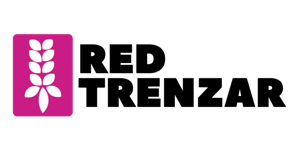 Daniel FauréEditor GeneralTrenzar. Revista de Educación Popular, Pedagogía Crítica e Investigación Militante (ISSN 2452-4301)